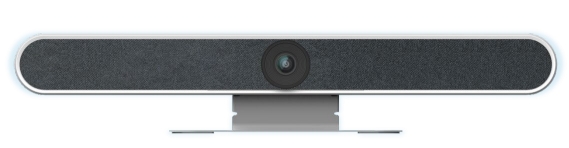 智能 4K 音视频一体机 M13004K 超高清、大视角无畸变、语音追踪、智能取景、电动隐私盖、音视频一体M1300 采用一体化集成设计，内置 4K 超高清摄像机、麦克风阵列、高保真扬声器以及电动隐私盖等多种功能模块，集成人脸检测、声源定位、语音追踪、智能降噪等多项 AI 算法，能根据参会人数与位置变化自动调整画面大小，呈现最佳取景，还可以实时检测发言者位置，锁定对象呈现特写，免去手动调节摄像机操作。内置 6 个 MEMS 麦克风组成的线性麦克风阵列，也可搭配可级联的扩展麦克 风，配合先进的 3A 音频算法，让定向拾音更加清晰，带来 6 米全双工的优质通话体验。产品特点：一体化集成：内置 4K 超高清摄像机、麦克风阵列、高保真扬声器以及电动隐私盖等多种功能模块；超高清：采用 800 万高品质 CMOS 图像传感器，可采集 4K 超高清图像，呈现清晰逼真的超高清视频，生动地展 现人物的表情和动作，可提供超一流的清晰度和分辨率的图像质量；无畸变大视 角镜头：120°超大 视角无畸变 镜头， 无需调整镜 头机位，所有与会 者尽收眼 底 ，轻松覆盖会议室 的每 个角落；全自动隐私盖：在非视频会议时自动关闭，确保隐私安全麦克风阵列：内置 6 麦阵列， 实现语音追踪功能，实时跟踪每一位发言者，让远程参会者打破距离的局限，感受 身临其境、面对面的体验；内置扬声器：内置双 10W 立体声高品质双扬声音箱，确保每一个参会者都能清晰聆听远方声音，提供独特的远程 体验；音频处理：音频处理算法采用高保真 48K 音频采样率，无损音频传输技术，支持 AEC、AGC、ANS 处理，带来 6 米全双工的优质通话；智能取景：内置人脸检测算法，自动检测与会者，并提供理想的取景；蓝牙 5.0：可通过蓝牙连接手机或其他设备作为蓝牙麦克风和扬声器使用 。低噪声高信噪比：低噪声 CMOS 有效地保证了画面的超高信噪比。采用先进的 2D、3D 降噪技术，进一步降低了 噪声，同时又能确保图像清晰度；兼容性：兼容 Windows7, windows10, Mac OS 10.10 或更 高系统，适用于主流的云视讯平台技术参数摄像机镜头视角120°（D） /106°（H）/ 72°（V ）摄像机镜头光圈F2.0摄像机镜头焦距1.89mm摄像机传感器高品质 CMOS 传感器，有效像素 800 万，16 ：9高品质 CMOS 传感器，有效像素 800 万，16 ：9摄像机图像最低照度0.5Lux摄像机图像数字降噪2D﹠3D 数字降噪摄像机图像聚焦手动/自动摄像机图像背光补偿开/关摄像机图像曝光曝光参数可调节，支持自动曝光摄像机图像视频调节亮度、清晰度、饱和度、对比度、白平衡、增益、抗闪烁、低亮度补偿等参数 可调节摄像机图像信噪比≥50dB摄像机视频格式HDMI：4KP30,1080P60 向下兼容 USB 输出：4KP30,1080P60 向下兼容HDMI：4KP30,1080P60 向下兼容 USB 输出：4KP30,1080P60 向下兼容摄像机视频压缩格式MJPEG、YUY2、H.264、H.265 、NV12MJPEG、YUY2、H.264、H.265 、NV12摄像机隐私盖全自动镜头盖，在非画面输出时自动关闭,输出画面时自动打开全自动镜头盖，在非画面输出时自动关闭,输出画面时自动打开音频麦克风麦克风数量6 个 MEMS 麦克风音频麦克风拾音距离6 米拾音距离音频麦克风频率响应120 Hz–16 kHz 频率响应音频扬声器喇叭数量内置双喇叭音频扬声器功率2*10W音频扬声器输出音压80±3 dB 1.0M/1.0W音频扬声器频率响应100 Hz-20 KHz 频率响应音频音频处理AEC、AGC、ANSAEC、AGC、ANSAI 功能群组框选能根据参会人数与位置变化自动调整画面大小，呈现最佳取景能根据参会人数与位置变化自动调整画面大小，呈现最佳取景AI 功能发言人跟踪支持语音追踪功能，实时跟踪每一位发言者，保证发言人实时处于画面中心支持语音追踪功能，实时跟踪每一位发言者，保证发言人实时处于画面中心控制器遥控器红外遥控器红外遥控器物理接口USBUSB3.0 音视频输出接口，C 口USB3.0 音视频输出接口，C 口物理接口HDMI 接口HDMI 视频输出接口HDMI 视频输出接口物理接口LINE IN3.5mm 音频线性输入接口（当接入外部拾音器时，音频输入自动切换为外部拾音器）3.5mm 音频线性输入接口（当接入外部拾音器时，音频输入自动切换为外部拾音器）物理接口LINE OUT3.5mm 线性输出,可外接扬声 器音箱（当接入外部扬声器时，音频输出自动切换为外部扬声器）3.5mm 线性输出,可外接扬声 器音箱（当接入外部扬声器时，音频输出自动切换为外部扬声器）物理接口扩展麦接口RJ45 扩展麦接入口，可连接扩展麦克风RJ45 扩展麦接入口，可连接扩展麦克风物理接口电源接口HEC3800 电源插座(DC12V)，输入 AC110V-AC220V 输出 DC12V/2AHEC3800 电源插座(DC12V)，输入 AC110V-AC220V 输出 DC12V/2A指示灯条形指示灯显示工作状态同时，还可以根据发言人语音角度对应点亮蓝牙蓝牙 5.0可通过蓝牙连接手机或其他设备作为蓝牙麦克风和扬声器使用兼容性支持操作系统Windows 7, Windows 8, Windows 10, Mac OS X, Linux, Android 供电方式电源适配器供电工作条件储藏温度-10℃～+70℃工作条件储藏湿度20%～95%工作条件工作温度-10℃～+50℃工作条件工作湿度20%～80%工作条件使用环境室内安装方式壁装支持壁装安装安装方式桌面安装自带桌面安装支架安装方式显示屏安装选配显示屏上/下安装支架